Тема: Современные представления о видообразование.Задание 1. Законспектировать.Задание 2. Заполнить таблицу.Задание3. Сделать заключение по теме.Прислать работы мне на почту до  15:00Oboyma1998@mail.ruВидообразование происходит в тех случаях, когда биологический вид расщепляется на два или более новых вида. Именно этот процесс обеспечивает огромное разнообразие органического мира.Стадии видообразования. Видообразование обычно слагается из двух стадий: первая – возникновение репродуктивной изоляции,вторая – её закрепление естественным отбором.На первой стадии видообразования обмен генами между двумя популяциями данного вида должен быть прекращен; обычно это происходит в результате географического разделения, например возникновения между популяциями горной цепи, ледника, водной преграды и пр. Отсутствие обмена генами между двумя популяциями создает возможность для их генетической дивергенции(расхождения). Подобная дивергенция может возникать и в результате адаптацией организмов к местным условиям, и в результате случайных изменений в составе генофонда каждой из популяций . (По мере накопления генетических различий между изолированными популяциями, в силу изменений условий и образа жизни, возникают предзиготические изолирующие механизмы, например различия в сроках размножения, в поведении и т.д.В дальнейшем разделение популяций может закрепиться за счёт развития постзиготических изолирующих механизмов. Разделение видов становится необратимым. Процесс возникновения полной изоляции поддерживается естественным отбором.Конкретные пути возникновения новых видов могут быть различны. В целом различают две основные формы видообразования: аллопатрическое и симпатрическое.Самостоятельно по изложенному ниже материалу и материалу учебника заполнить таблицу «Характеристика форм видообразования».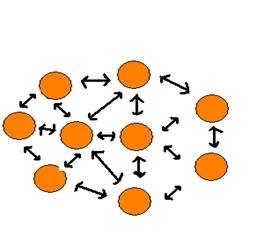 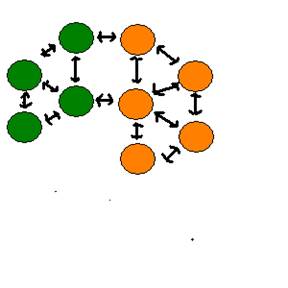 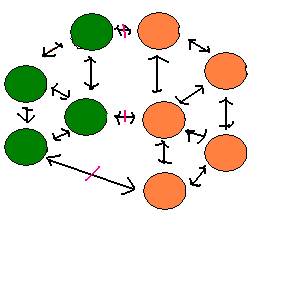 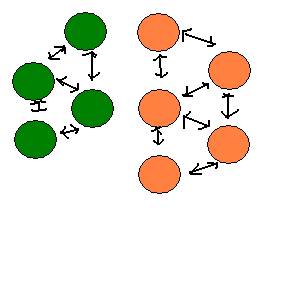 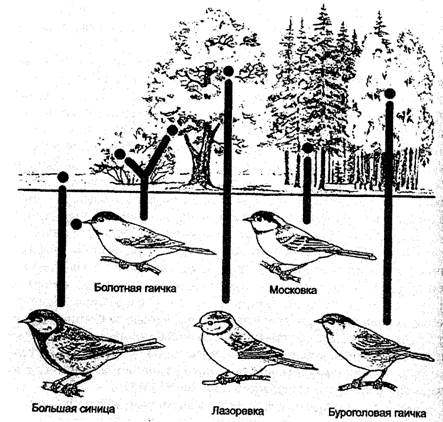 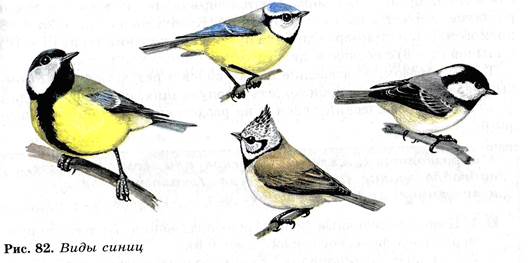 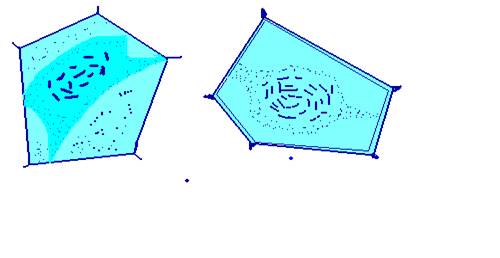 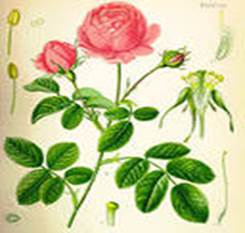 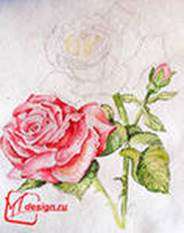 Название формыХарактеристика формыАллопатрическоеСимпатрическое